Министерство просвещения Российской Федерациимуниципальное бюджетное общеобразовательное учреждение«Верх-Обская СОШ им. М.С. Евдокимова»УТВЕРЖДАЮДиректор школы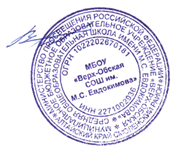 _____________ Е.В. Волковский«___10 января__ 2023 г.Программа профилактической работыпо результатам социально-психологического тестирования2022-2023 учебного годап.Верх-ОбскийАктуальность     Острые социально-экономические проблемы в Российской Федерации в период перехода к рыночным отношениям привели к пренебрежению молодыми людьми здоровым образом жизни и самосохранительным поведением. На этом фоне широкое распространение получили различные формы зависимости (аддиктивное поведение), являющееся одним из наиболее распространенных форм деструктивного поведения и включающее в себя постоянную потребность в изменении привычной реальности посредством воздействия на свое психическое состояние путем употребления химических веществ, взаимодействия с конкретными объектами или выполнением определенных действий, что сопровождается выраженной эмоциональной реакцией. Зависимость возникает при попытке человека избежать жизненные трудностей и проблемы путем бегства от реальности. Важную роль в формировании аддиктивного поведения играют неправильное воспитание, неблагополучные и неполные семьи, отсутствие контроля со стороны родителей, а также низкий уровень антиципации и нереализованные возможности в семье. Основная задача при работе с подростками, имеющими эмоционально-поведенческие нарушения - это содействие их адаптации в окружающем мире, подведение к осознанию зеркальности мира и выбора безопасных моделей взаимодействия с ним. Подростки, вследствие несбалансированности и незрелости основных нервных процессов, неустойчивости психики и личностных категорий очень восприимчивы для действия многих искажающих вредоносных социальных и биологических факторов, нарушающих и травмирующих нормальное формирование поведения. Единое информационное Интернет-пространство делает человека более открытым и более зависимым от окружающего мнения. Подростки не всегда знают способы реагирования на разные ситуации при непосредственном общении и не всегда умеют ими пользоваться. Стремясь стать частью общества при отсутствии соответствующих навыков общения, эта ситуация у многих из них провоцирует возникновение чувства тревоги. Кроме того, имеется особая категория подростков, которые еще в раннем детстве приобрели негативный социальный опыт, последствия которого тяжело сказываются на всей их дальнейшей жизни. Они не способны противостоять негативному воздействию со стороны, для них характерно нарушение социализации: от неспособности адаптироваться к новым обстоятельствам до различного проявления девиантного поведения. Целесообразным является ведение профилактической работы и укрепления политики в образовательном учреждении в области профилактики зависимостей. В связи с этим профилактическая работа должна быть направлена на усиление факторов защиты и снижения факторов риска вовлечения в зависимое поведение у подростков.   В профилактике аддиктивного поведения важное значение имеет устранение отрицательного отношения подростков к окружающим, преодоление цинизма. Важна опора на имеющиеся положительные черты личности несовершеннолетнего и тесное взаимодействие с семьей. Эффективная профилактика должна носить опережающий характер, что предусматривает включение ребенка в социокультурную деятельность с целью самореализации его личностных потребностей. Наиболее действенными мерами профилактики аддиктивного поведения является пропаганда здорового образа жизни и организация культурного досуга. Профилактика наркотизма должна базироваться на формировании антинаркотических барьеров, как внешних, так и внутренних. Важную роль в профилактике аддиктивного поведения играет терапия негативных последствий детских травм, депривации и насилия. Использование ценностно-ориентированных программ приводит к развитию личностных качеств, необходимых для построения эффективного межличностного общения. Необходимо не только объяснить подростку неправильность его поведения, но и переориентировать его на другие, более полезные увлечения. При этом одних бесед явно недостаточно, необходима разработка комплексной программы, носящей конкретный и действенный характер. Содержание психологической коррекции направлено на содействие развитию ребенка, т.е. на использование возможностей для усиления и мобилизации личностных свойств ребенка и его адаптивных способностей. Наиболее эффективными способами работы, на наш взгляд, являются социально-психологические тренинги и направленная дискуссия.     Основными Целями данной программы по формирование единого профилактического пространства являются:- адаптация обучающихся группы риска в социуме;- формирование устойчивой личностной позиции и личностных нравственных качеству подростков;- формирование у подростков навыков организации здорового образа жизни посредством развития здоровьесберегающей среды в школе,- сохранения семейных ценностей по формированию здорового образа жизни;- формирование психологического иммунитета у обучающихся к потреблению химических активных веществ.    Для достижения поставленных целей поставлены задачи:1.Проводить информационно-просветительскую работа с целью профилактики асоциальных явлений, дисгармонии семейных отношений, нарушений в семейном воспитании и по пропаганде здорового образа жизни;2.Осуществлять комплексную коррекционную работу с подростками и их семьями в целях восстановления здоровых взаимоотношений между ними и коррекцией имеющихся отклонений в семейном воспитании, формирование семейных ценностей3.Обучать приёмам поведения в разных жизненных ситуациях на основе принципов личной безопасности, экологической и общей культуры.4. Формировать мотивацию педагогов по развитию профессиональной компетентности в области духовно-нравственного воспитания школьников посредством воспитания у них ответственного поведения; родителей на совместную деятельность по вопросам формирования здорового образа жизни детей через систему просветительной работы;5. Развивать социальную активность подростков, побудить и привить интерес к себе и окружающим6.Обучать подростков приемам саморегуляции, сотрудничеству, адекватному проявлению активности, инициативы, самостоятельности и правильному выбору адекватных форм поведения.     Рабочая программа составлена в соответствии с требованиями Федерального государственного образовательного стандарта и на основании следующей нормативной правовой документации:1. Закон «Об образовании» № 273 ФЗ от 29.12.2012;2. Федеральный закон от 24 июля 1998 г. N 124-ФЗ "Об основных гарантиях прав ребенка в Российской Федерации" (с изменениями и дополнениями);3. ФГОС СОО;5. Федеральный закон от 24.06.1999 № 120-ФЗ «Об основах системы профилактики безнадзорности и правонарушений несовершеннолетних»;6. Приказ Минестерства образования и науки Российской Федерации от 14.02.2018 № 104.7. Указ президента РФ от 09.06.2010 г. № 690 (ред. от 23 февраля 2018 г.) «Об утверждении Стратегии государственной антинаркотической политики российской Федерации до 2020 года».    Ожидаемые результаты и способы оценки: снижение факторов риска, вызывающих формирование аддикций; изменение отношения к своему здоровью: выработка способности противостоять вредным привычкам и отрицательным воздействиям окружающей среды, желания и умения вести здоровый образ жизни, формирование психологического иммунитете к употреблению ПАВ. усиление личностных ресурсов, препятствующих развитию само-разрушающих форм поведения; формирование у подростков представлений об общечеловеческих ценностях и личной ответственности за свое поведение; рост заинтересованности родителей в оздоровлении подрастающего поколения.    Методическое обеспечение программыЭтапы реализации программы:Первый этап - организационный (согласование планов работы школы и социально-психологической службы).Второй этап - диагностический (выявление группы риска посредством проведения Социально-Психологического Тестирования.Третий этап – деятельностный (реализация запланированных мероприятий, осуществление системы контроля за их реализацией).Четвертый этап – анализ эффективности и подведение итогов работы, дальнейшее планирование с учетом выработанных рекомендаций.Стратегия и механизмы достижения поставленных целейДля реализации программы были выбраны следующие направления:- работа с обучащимися;- работа с семьей;- работа с педагогами;   1. Работа с семьейЦель: создавание положительной мотивации у родителей в содействии образовательному учреждению и своему ребенку.Задачи: - проводить психолого-просветительскую работу с родителями, способствующую улучшению микроклимата в семье, сохранению и развитию семейных ценностей, формированию здорового образа жизни.-выявлять особенности взаимоотношения между родителями и детьми.Формы работы: - просветительская работа (выпуск памяток, информационных листов, беседы, дискуссии, лектории для родителей);     2.Работа с педагогамиЦель: -развитие профессиональной компетентности педагогов, необходимой для эффективной педагогической деятельности в области развития духовно-нравственной сферы ребенка.Задачи: - расширить знания о проблеме зависимости от вредных привычек в подростковой среде;-актуализировать знания об особенностях психологии развития личности подростков;- расширить знания о роли семьи в формировании различных форм аддиктивного поведения.Формы работы: проведение психолого-педагогических семинаров в рамках данной проблемы, выступления на педагогических советах и школьных консилиумах.     3. Работа с учащимисяЦель: адаптация детей и подростков к современным условиям, их правовая социализация.Задачи: - формировать личную и социальную компетентность детей, развивать у них позитивное отношение к себе и к окружающему обществу;- укреплять и развивать чувство самоуважения, способность критически мыслить, чувство ответственности;- способствовать формированию здорового образа жизни;-обучить владению высокоэффективными поведенческими стратегиями;-развивать личностные ресурсы подростков;-способствовать усвоению общечеловеческих ценностей.Формы и методы работы: групповая работа, тренинги, направленные дискуссии, беседы, ролевые игры, индивидуальные консультации, тестирование.Целевая группа: - учащиеся с незначительной и повышенной вероятностью вовлечения в зависимое поведение;- учащиеся, давшие недостоверные ответы по результатам СПТ;- родители и законные представители обучающихся;- педагоги школыВозраст детей, участвующих в реализации программы:Программа рассчитана для работы с детьми и подростками 13-17 лет.Отличительными особенностями программы является то, что она способствует достижению следующих личностных и метапредметных результатов обучающихся.Личностные результаты :- Овладение начальными навыками адаптации в динамично изменяющемся и развивающемся мире;- формирование у учащихся готовности и способности к саморазвитию;- развитие мотивации к познанию, развитие самостоятельности и личной ответственности за свои поступки;- развитие эмоционально-волевой сферы личности, эмоционально-нравственной отзывчивости и сопереживания чувствам других людей;- развитие навыков сотрудничества в разных социальных ситуациях, умения не создавать конфликтов и находить выходы из спорных ситуаций.Метапредметные результаты:- Освоение эффективных способов решения проблем;- формирование умения планировать, контролировать и оценивать действия в соответствии с поставленной задачей и условиями ее реализации;- формирование умения понимать причины успеха/неуспеха деятельности и способности конструктивно действовать даже в ситуациях неуспеха;- формирование готовности слушать собеседника и признавать возможность существования различных точек зрения, излагать свое мнение, свою точку зрения и оценку событий;формирование умения договариваться; осуществлять взаимный контроль в совместной деятельности, адекватно оценивать собственное поведение и поведение окружающих;- формирование готовности конструктивно разрешать конфликты посредством учета интересов сторон и сотрудничества.Мероприятия по коррекции зависимого поведения подростков по направлениям:№ п/пПрофилактическое мероприятиеОбъект психологического воздействияСроки проведенияСроки проведенияОтветственныйКоррекция психологических факторов отклоняющегося поведенияКоррекция психологических факторов отклоняющегося поведенияКоррекция психологических факторов отклоняющегося поведенияКоррекция психологических факторов отклоняющегося поведенияКоррекция психологических факторов отклоняющегося поведенияКоррекция психологических факторов отклоняющегося поведения1.Углублённая диагностика причин отклоняющегося поведения обучающихся «группы риска» по ПАВОбучающиесяЯнварь - февральПедагог - психологсоциальный педагогПедагог - психологсоциальный педагог2.Изучение социальной ситуации развития каждого выявленного подростка (семейной ситуации, успешности в обучении, взаимоотношений с учителями, другими взрослыми, окружения сверстников, занятость во внеурочное время), склонного к употреблению ПАВОбучающиеся, родителиЯнварь - февральКл. руководитель,Педагог - психологсоциальный педагогКл. руководитель,Педагог - психологсоциальный педагог3.Своевременная профилактика буллинга в школеобучающиесяпостоянноКл. руководительПедагог – психологсоциальный педагогКл. руководительПедагог – психологсоциальный педагог4.Изучение психологических причин неуспеваемости зависимых подростковобучающиесяпостоянноУчителя – предметникиПедагог – психолог, социальный педагогУчителя – предметникиПедагог – психолог, социальный педагог5.Психологическое сопровождение семей ГР и СОП, приемных и опекаемых семейОбучающиеся, родителиежемесячноПедагог - психологПедагог - психолог6.Социометрическое обследование в классах с высоким % обучающихся «группы риска» по ПАВОбучающиесямартПедагог - психологПедагог - психологКоррекция социально-психологических условий обученияКоррекция социально-психологических условий обученияКоррекция социально-психологических условий обученияКоррекция социально-психологических условий обученияКоррекция социально-психологических условий обученияКоррекция социально-психологических условий обучения1.Проведение родительских собраний по результатам социально – психологического тестирования по ПАВродителифевральфевральКл. руководительПедагог- психологСоциальный педагог2.Организация родительского совета по профилактике употребления ПАВ (из числа медиков, юристов и других специалистов)родителифевральфевральКл. руководитель, социальный педагог3.Контроль за посещаемостью уроков и внеурочных мероприятий, выяснение психологических причин пропусковобучающиесяпостояннопостоянноКл. руководитель, социальный педагог4.Выступление на педагогическом совете и МО классных руководителей по теме «Психологические причины отклоняющегося поведения и пути их коррекции»Педагоги – предметники, кл. руководителимартмартПедагог- психолог5.Индивидуальное консультирование по результатам СПТ (по графику)Обучающиеся, родители, педагогиПо запросуПо запросуПедагог- психолог, социальный педагог6.Создание групп по интересам и других объединений для подростков психологической направленностиОбучающиеся 7-11 классовВ течение годаВ течение годаПедагог - психолог7.Групповое консультирование по проблемам, связанных с употреблением ПАВОбучающиеся 7-11 классовПо запросуПо запросуПедагог- психолог, социальный педагог3. Формирование жизненных навыков и конструктивных стратегий поведения3. Формирование жизненных навыков и конструктивных стратегий поведения3. Формирование жизненных навыков и конструктивных стратегий поведения3. Формирование жизненных навыков и конструктивных стратегий поведения3. Формирование жизненных навыков и конструктивных стратегий поведения3. Формирование жизненных навыков и конструктивных стратегий поведения1.Реализация программы по коррекции девиантного поведения «Путь к себе»Обучающиеся 7-9 классовМарт - апрельМарт - апрельПедагог- психолог, социальный педагог2.Реализация программы по профилактике рискованного поведения «Всё в твоих руках!»Обучающиеся 10-11 классовМарт - апрельМарт - апрельПедагог- психолог, социальный педагог3.Проведение тренинга по выработке навыков саморегуляции «Я могу управлять собой»Обучающиеся 7-9 классовВ течение годаВ течение годаПедагог- психолог4.Проведение мини – тренингов для родителей подростков «Учимся понимать своих детей»родителиВ течение годаВ течение годаПедагог- психолог5.Тренинговые занятия по развитию коммуникативных навыковОбучающиесяВ течение годаВ течение годаПедагог- психолог6.Тренинг по снятию эмоционального напряженияПедагогиВ течение годаВ течение годаПедагог- психолог